Español I							Nombre-				Capítulo Tres	Cultura							Fecha-				TexasAnswer the following questions based on pages 76-79 in your book.1. What country and states border Texas?2. What is the official state fruit of Texas?3. Where does the name Big Bend National Park come from?4. What multicultural city is famous for its Paseo del Río?5. What port handles the largest amount of international sea trade in the United States?6. What governments has Texas been ruled by?7. What is the official state snack of Texas?8. Where is the fiberglass sculpture Vaquero found?9. What does the cinco de mayo commemorate?10. In your opinion, where do you see the biggest Mexican influence on Texas? 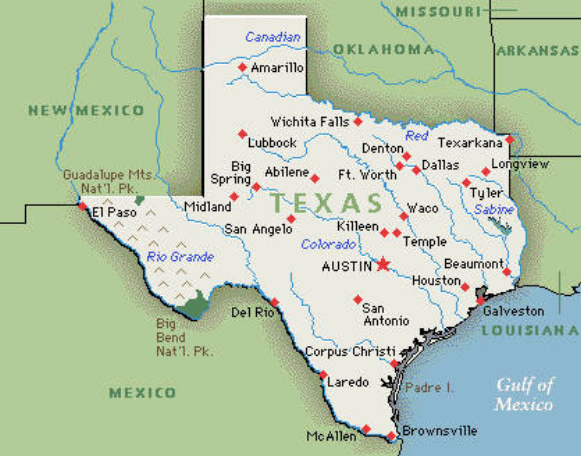 